DEFENSIVE OG KONKURRERENDE MELDINGERDEFENSIVE OG KONKURRERENDE MELDINGERUDSPIL & SIGNALERUDSPIL & SIGNALERUDSPIL & SIGNALERUDSPIL & SIGNALERUDSPIL & SIGNALERUDSPIL & SIGNALERUDSPIL & SIGNALERUDSPIL & SIGNALERUDSPIL & SIGNALERSYSTEMKORTTIL HOLDTURNERINGSYSTEMKORTTIL HOLDTURNERINGSYSTEMKORTTIL HOLDTURNERING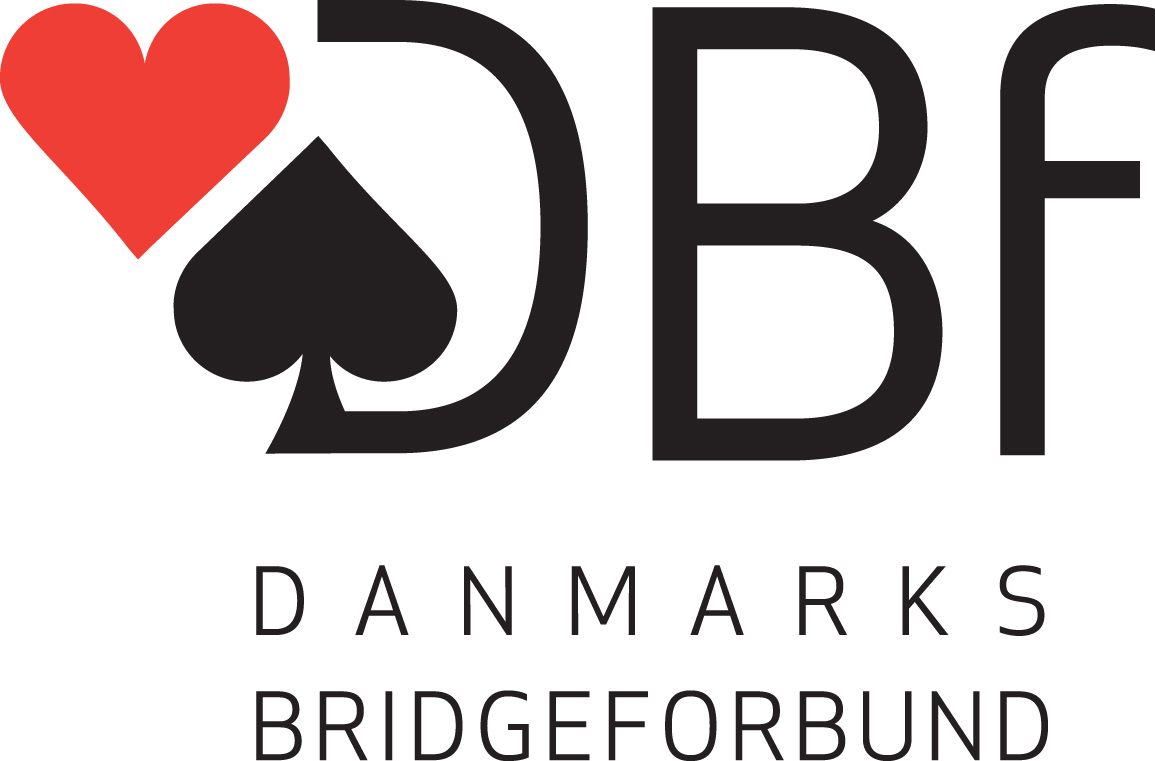 Indmeldinger (Stil; Svar; 1/2-trækket; Genåbning)Indmeldinger (Stil; Svar; 1/2-trækket; Genåbning)Åbningsudspil (Stil)Åbningsudspil (Stil)Åbningsudspil (Stil)Åbningsudspil (Stil)Åbningsudspil (Stil)Åbningsudspil (Stil)Åbningsudspil (Stil)Åbningsudspil (Stil)Åbningsudspil (Stil)SYSTEMKORTTIL HOLDTURNERINGSYSTEMKORTTIL HOLDTURNERINGSYSTEMKORTTIL HOLDTURNERING1. trækket: Sunde med 5+ farve1. trækket: Sunde med 5+ farveUdspilUdspilUdspilMakkers farveMakkers farveSYSTEMKORTTIL HOLDTURNERINGSYSTEMKORTTIL HOLDTURNERINGSYSTEMKORTTIL HOLDTURNERINGSvar: Destruktiv støtte / USPSvar: Destruktiv støtte / USPFarveFarveFarveFarve2. – 4.2. – 4.2. – 4.2. – 4.2. – 4.SYSTEMKORTTIL HOLDTURNERINGSYSTEMKORTTIL HOLDTURNERINGSYSTEMKORTTIL HOLDTURNERINGSansSansSansSans2. – 4.2. – 4.2. – 4.2. – 4.2. – 4.TurneringTurneringDameholdHoldnr.Spring til 2 eller 3 trækket: SvagSpring til 2 eller 3 trækket: SvagSenere i spilletSenere i spilletSenere i spilletSenere i spillet2. – 4.2. – 4.2. – 4.2. – 4.2. – 4.Division/RækkeDivision/Række2. divisionHoldnr.Gennem spilførerGennem spilførerGennem spilførerGennem spilfører2. – 4.2. – 4.2. – 4.2. – 4.2. – 4.Spillernavneog medlemsnr.Spillernavneog medlemsnr.Lill Zeeberg 75089  Nell Rindahl 22681Lill Zeeberg 75089  Nell Rindahl 22681Lill Zeeberg 75089  Nell Rindahl 22681Genåbning: ned til 8+Genåbning: ned til 8+Øvrigt:Øvrigt:Spillernavneog medlemsnr.Spillernavneog medlemsnr.Lill Zeeberg 75089  Nell Rindahl 22681Lill Zeeberg 75089  Nell Rindahl 22681Lill Zeeberg 75089  Nell Rindahl 22681Indmelding 1ut (2./4. hånd; Svar; Genåbning)Indmelding 1ut (2./4. hånd; Svar; Genåbning)Udspil  (hvad det udspillede kort typisk er fra)Udspil  (hvad det udspillede kort typisk er fra)Udspil  (hvad det udspillede kort typisk er fra)Udspil  (hvad det udspillede kort typisk er fra)Udspil  (hvad det udspillede kort typisk er fra)Udspil  (hvad det udspillede kort typisk er fra)Udspil  (hvad det udspillede kort typisk er fra)Udspil  (hvad det udspillede kort typisk er fra)Udspil  (hvad det udspillede kort typisk er fra)SYSTEMSYSTEMSYSTEMSYSTEMSYSTEM2. hånd: 15-17 HP2. hånd: 15-17 HPUdspilUdspilUdspilMod farveMod farveMod farveMod sansMod sansMod sansGrundsystem og generel stilGrundsystem og generel stilGrundsystem og generel stilGrundsystem og generel stilGrundsystem og generel stilSvar: Nonf. Stayman, Rev. Nilsland, Total TransferSvar: Nonf. Stayman, Rev. Nilsland, Total TransferEsEsEsEKx, ExEKx, ExEKx, ExEKx, ExEKx, ExEKx, Ex5 Farve i major5 Farve i major5 Farve i major5 Farve i major5 Farve i majorKongeKongeKongeEK, KDB, KDXEK, KDB, KDXEK, KDB, KDXEK, KDB, KDXEK, KDB, KDXEK, KDB, KDX4. hånd: 11-14 HP4. hånd: 11-14 HPDameDameDameDBx, DxDBx, DxDBx, DxDBx, DxDBx, DxDBx, DxSvar: Nonf. Stayman, Rev. Nilsland, Total TransferSvar: Nonf. Stayman, Rev. Nilsland, Total TransferBondeBondeBondeB10X, BxB10X, BxB10X, BxB10X, BxB10X, BxB10X, BxSpringindmeldinger (Stil; Svar; Usædvanlig sans)Springindmeldinger (Stil; Svar; Usædvanlig sans)101010109x, 10X, K109109x, 10X, K109109x, 10X, K109109x, 10X, K109109x, 10X, K109109x, 10X, K109SpærSpær9991 NT åbning:(11) 12-14 HP(11) 12-14 HP(11) 12-14 HP(11) 12-14 HP2 NT = 5-5 i minor eller de umeldte2 NT = 5-5 i minor eller de umeldteHøjtHøjtHøjt2. – 4.2. – 4.2. – 4.2. – 4.2. – 4.2. – 4.1 NT svar:Nonf. Stayman, Rev. Nilsland, Total TransferNonf. Stayman, Rev. Nilsland, Total TransferNonf. Stayman, Rev. Nilsland, Total TransferNonf. Stayman, Rev. Nilsland, Total TransferLavtLavtLavt2. – 4.2. – 4.2. – 4.2. – 4.2. – 4.2. – 4.2-o-110+ eller Svagt Spring10+ eller Svagt Spring10+ eller Svagt Spring10+ eller Svagt SpringGenåbning:  ned til 8+Signaler i prioriteret orden (l; u; k; a; f)Signaler i prioriteret orden (l; u; k; a; f)Signaler i prioriteret orden (l; u; k; a; f)Signaler i prioriteret orden (l; u; k; a; f)Signaler i prioriteret orden (l; u; k; a; f)Signaler i prioriteret orden (l; u; k; a; f)Signaler i prioriteret orden (l; u; k; a; f)Signaler i prioriteret orden (l; u; k; a; f)Signaler i prioriteret orden (l; u; k; a; f)Meldinger, som kan kræve særligt forsvarMeldinger, som kan kræve særligt forsvarMeldinger, som kan kræve særligt forsvarMeldinger, som kan kræve særligt forsvarMeldinger, som kan kræve særligt forsvarCuebid med/uden Spring (Stil; Svar; Genåbning)Cuebid med/uden Spring (Stil; Svar; Genåbning)L=Lige;   U=Ulige;   K=Kald;   A=Afvisning;   F=FarveskiftL=Lige;   U=Ulige;   K=Kald;   A=Afvisning;   F=FarveskiftL=Lige;   U=Ulige;   K=Kald;   A=Afvisning;   F=FarveskiftL=Lige;   U=Ulige;   K=Kald;   A=Afvisning;   F=FarveskiftL=Lige;   U=Ulige;   K=Kald;   A=Afvisning;   F=FarveskiftL=Lige;   U=Ulige;   K=Kald;   A=Afvisning;   F=FarveskiftL=Lige;   U=Ulige;   K=Kald;   A=Afvisning;   F=FarveskiftL=Lige;   U=Ulige;   K=Kald;   A=Afvisning;   F=FarveskiftL=Lige;   U=Ulige;   K=Kald;   A=Afvisning;   F=FarveskiftMichaels Cuebid: 5-4 i major, 10 HFP – Plauken svarMichaels Cuebid: 5-4 i major, 10 HFP – Plauken svarMakkers udspilMakkers udspilModp. udspilModp. udspilModp. udspilAfkastFarve11K / A K / A MalmøMalmøMalmøK / A22FFGenåbning: ned til 8+Genåbning: ned til 8+ned til 8+33Mod sans (Stærk/Svag; Genåbning; Passet hånd)Mod sans (Stærk/Svag; Genåbning; Passet hånd)Sans11K / AK / AMalmøMalmøMalmøMalmøGood / Bad MultiGood / Bad Multi22FFDobling lover minimum samme styrke som NT hånden.Dobling lover minimum samme styrke som NT hånden.33Signaler (Beskrivelse; inkl. trumfsignaler)Signaler (Beskrivelse; inkl. trumfsignaler)Signaler (Beskrivelse; inkl. trumfsignaler)Signaler (Beskrivelse; inkl. trumfsignaler)Signaler (Beskrivelse; inkl. trumfsignaler)Signaler (Beskrivelse; inkl. trumfsignaler)Signaler (Beskrivelse; inkl. trumfsignaler)Signaler (Beskrivelse; inkl. trumfsignaler)Signaler (Beskrivelse; inkl. trumfsignaler)Omvendt KaldOmvendt KaldOmvendt KaldOmvendt KaldOmvendt KaldOmvendt KaldOmvendt KaldOmvendt KaldOmvendt KaldMod spærreåbning (Dbl.; Cuebids; Spring; sans)Mod spærreåbning (Dbl.; Cuebids; Spring; sans)Omvendt forsinket kald mod UTOmvendt forsinket kald mod UTOmvendt forsinket kald mod UTOmvendt forsinket kald mod UTOmvendt forsinket kald mod UTOmvendt forsinket kald mod UTOmvendt forsinket kald mod UTOmvendt forsinket kald mod UTOmvendt forsinket kald mod UTValgfri dobling: enten 12-16 HFP med god fordeling eller 17+,Valgfri dobling: enten 12-16 HFP med god fordeling eller 17+,Markering: MalmøMarkering: MalmøMarkering: MalmøMarkering: MalmøMarkering: MalmøMarkering: MalmøMarkering: MalmøMarkering: MalmøMarkering: Malmø2 NT = 15-18 HP2 NT = 15-18 HPFarveskifte: LavinthalFarveskifte: LavinthalFarveskifte: LavinthalFarveskifte: LavinthalFarveskifte: LavinthalFarveskifte: LavinthalFarveskifte: LavinthalFarveskifte: LavinthalFarveskifte: LavinthalFarvemelding lover 12+ og 5 farveFarvemelding lover 12+ og 5 farveSænket krav til HFP i fjerde håndSænket krav til HFP i fjerde håndDOBLINGERDOBLINGERDOBLINGERDOBLINGERDOBLINGERDOBLINGERDOBLINGERDOBLINGERDOBLINGEROplysningsdobling  (Stil; Svar; Genåbning)Oplysningsdobling  (Stil; Svar; Genåbning)Oplysningsdobling  (Stil; Svar; Genåbning)Oplysningsdobling  (Stil; Svar; Genåbning)Oplysningsdobling  (Stil; Svar; Genåbning)Oplysningsdobling  (Stil; Svar; Genåbning)Oplysningsdobling  (Stil; Svar; Genåbning)Oplysningsdobling  (Stil; Svar; Genåbning)Oplysningsdobling  (Stil; Svar; Genåbning)Specielle  kravsituationerSpecielle  kravsituationerSpecielle  kravsituationerSpecielle  kravsituationerSpecielle  kravsituationerMod  kunstige  stærke Åbninger (dvs. 1 og 2)Mod  kunstige  stærke Åbninger (dvs. 1 og 2)Negativ til og med 4 Negativ til og med 4 Negativ til og med 4 Negativ til og med 4 Negativ til og med 4 Negativ til og med 4 Negativ til og med 4 Negativ til og med 4 Negativ til og med 4 Dobling = 15+Dobling = 15+D af modpartens svarmelding i slemkonventioner er udspilsdirigerendeD af modpartens svarmelding i slemkonventioner er udspilsdirigerendeD af modpartens svarmelding i slemkonventioner er udspilsdirigerendeD af modpartens svarmelding i slemkonventioner er udspilsdirigerendeD af modpartens svarmelding i slemkonventioner er udspilsdirigerendeD af modpartens svarmelding i slemkonventioner er udspilsdirigerendeD af modpartens svarmelding i slemkonventioner er udspilsdirigerendeD af modpartens svarmelding i slemkonventioner er udspilsdirigerendeD af modpartens svarmelding i slemkonventioner er udspilsdirigerendeFarvemelding lover 12+ og 5 farveFarvemelding lover 12+ og 5 farveAlle oplysningsdoblinger kan svarer konvertere til strafAlle oplysningsdoblinger kan svarer konvertere til strafAlle oplysningsdoblinger kan svarer konvertere til strafAlle oplysningsdoblinger kan svarer konvertere til strafAlle oplysningsdoblinger kan svarer konvertere til strafAlle oplysningsdoblinger kan svarer konvertere til strafAlle oplysningsdoblinger kan svarer konvertere til strafAlle oplysningsdoblinger kan svarer konvertere til strafAlle oplysningsdoblinger kan svarer konvertere til strafSænket krav til HFP i fjerde håndSænket krav til HFP i fjerde håndVigtige oplysninger, der ikke  passer ind i skemaetVigtige oplysninger, der ikke  passer ind i skemaetVigtige oplysninger, der ikke  passer ind i skemaetVigtige oplysninger, der ikke  passer ind i skemaetVigtige oplysninger, der ikke  passer ind i skemaetSpecielle, kunstige  og  konkurrerende d/rdSpecielle, kunstige  og  konkurrerende d/rdSpecielle, kunstige  og  konkurrerende d/rdSpecielle, kunstige  og  konkurrerende d/rdSpecielle, kunstige  og  konkurrerende d/rdSpecielle, kunstige  og  konkurrerende d/rdSpecielle, kunstige  og  konkurrerende d/rdSpecielle, kunstige  og  konkurrerende d/rdSpecielle, kunstige  og  konkurrerende d/rdLebensohlLebensohlLebensohlLebensohlLebensohlEfter modpartens oplysningsdoblingEfter modpartens oplysningsdoblingNegativ til og med 4 Negativ til og med 4 Negativ til og med 4 Negativ til og med 4 Negativ til og med 4 Negativ til og med 4 Negativ til og med 4 Negativ til og med 4 Negativ til og med 4 ScrambleScrambleScrambleScrambleScrambleRD = 10+ og ej støtte til åbningsfarveRD = 10+ og ej støtte til åbningsfarveStyrke doblingStyrke doblingStyrke doblingStyrke doblingStyrke doblingStyrke doblingStyrke doblingStyrke doblingStyrke doblingLangfarve TrialbidLangfarve TrialbidLangfarve TrialbidLangfarve TrialbidLangfarve TrialbidRev. Bekkasin, Omvendt BergenRev. Bekkasin, Omvendt BergenSOS redobling, hvis modstanderen D et cuebid viser RD 1. håndskontrolSOS redobling, hvis modstanderen D et cuebid viser RD 1. håndskontrolSOS redobling, hvis modstanderen D et cuebid viser RD 1. håndskontrolSOS redobling, hvis modstanderen D et cuebid viser RD 1. håndskontrolSOS redobling, hvis modstanderen D et cuebid viser RD 1. håndskontrolSOS redobling, hvis modstanderen D et cuebid viser RD 1. håndskontrolSOS redobling, hvis modstanderen D et cuebid viser RD 1. håndskontrolSOS redobling, hvis modstanderen D et cuebid viser RD 1. håndskontrolSOS redobling, hvis modstanderen D et cuebid viser RD 1. håndskontrolBluffBluffBluffBluffBluffSplint, Svage springSplint, Svage springD af modpartens svarmelding i slemkonventioner er udspilsdirigerendeD af modpartens svarmelding i slemkonventioner er udspilsdirigerendeD af modpartens svarmelding i slemkonventioner er udspilsdirigerendeD af modpartens svarmelding i slemkonventioner er udspilsdirigerendeD af modpartens svarmelding i slemkonventioner er udspilsdirigerendeD af modpartens svarmelding i slemkonventioner er udspilsdirigerendeD af modpartens svarmelding i slemkonventioner er udspilsdirigerendeD af modpartens svarmelding i slemkonventioner er udspilsdirigerendeD af modpartens svarmelding i slemkonventioner er udspilsdirigerendeA og B: SjældentA og B: SjældentA og B: SjældentA og B: SjældentA og B: SjældentAlle oplysningsdoblinger kan svarer konvertere til strafAlle oplysningsdoblinger kan svarer konvertere til strafAlle oplysningsdoblinger kan svarer konvertere til strafAlle oplysningsdoblinger kan svarer konvertere til strafAlle oplysningsdoblinger kan svarer konvertere til strafAlle oplysningsdoblinger kan svarer konvertere til strafAlle oplysningsdoblinger kan svarer konvertere til strafAlle oplysningsdoblinger kan svarer konvertere til strafAlle oplysningsdoblinger kan svarer konvertere til straf Udgivet af DBf’s Turneringskomite, 01.07.2010Beskrivelse af åbningsmeldingerBeskrivelse af åbningsmeldingerBeskrivelse af åbningsmeldingerBeskrivelse af åbningsmeldingerBeskrivelse af åbningsmeldingerBeskrivelse af åbningsmeldingerBeskrivelse af åbningsmeldingerBeskrivelse af åbningsmeldingerÅbningKunstig?Min.antal kortNeg. dbl.indtilBeskrivelseSvarVidere meldeforløbMeldinger af forhåndspasset hånd134 12+ HFP2: xxxxx og 10+X-Y NT, 4. Farve Krav134 Svage springLangfarve Trialbids, USP134 134 134 12+ HFP3: xxxxx og 10+X-Y NT, 4. Farve Krav134 Svage springLangfarve Trialbids, USP134 154 12+ HFPBekkasin, Omvendt BergenX-Y NT, 4. Farve Krav154 Splint, Svage springLangfarve Trialbids, USP154 12+ HFPBekkasin, Omvendt BergenX-Y NT, 4. Farve Krav154 Splint, Svage springLangfarve Trialbids, USP1ut(11) 12-14 HPNonforcing Stayman1utRevideret Nilsland1utTotal transferRelæbrud ved 4 korts støtte 1ut2X4 Eneste Krav (22-24 NT)KontrolsvarHerbert afmelding2X4 2X60 – 7 HFP og 6 farve i ubekendt majorPlaukensvar2X6268-11 HFP - konstruktivRevideret Bekkasin268-11 HFP - konstruktivRevideret Bekkasin2ut20-21 HPAmk. Stayman, Transfer, 3= 5 og 436Spær36Spær37SpærSlemkonventionerSlemkonventioner37SpærRKC 1430 med rabatsvarRKC 1430 med rabatsvar3utGående minor4  = afmeldingCue-bidCue-bid47Spær47Spær48Spær48Spær4ut5-5Minimum 5-5 i minorPræference Udgivet af DBf’s Turneringskomite, 01.07.2010